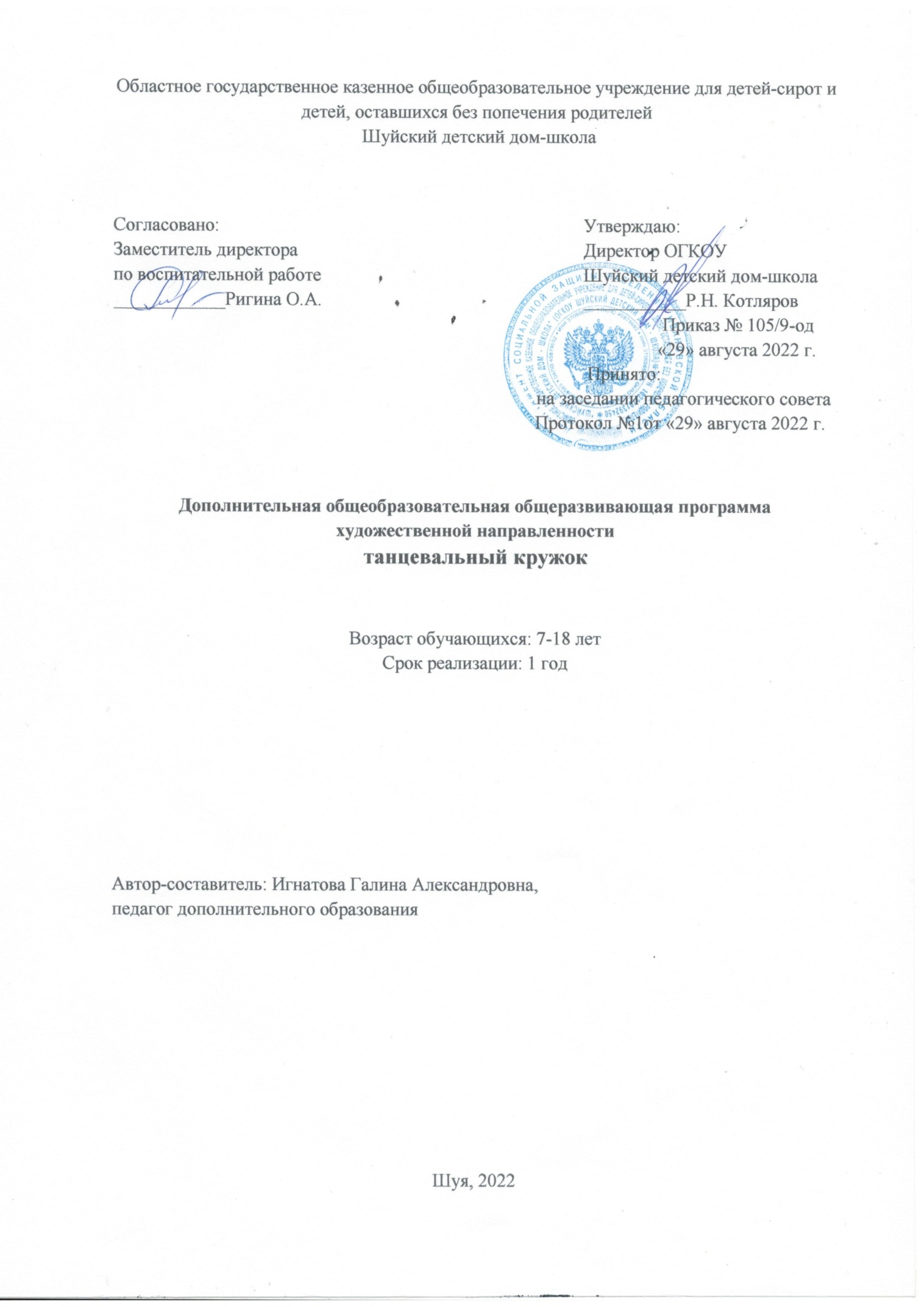 Пояснительная запискаХореография обладает огромными возможностями для полноценного эстетического совершенствования ребёнка, для его гармоничного духовного и физического развития.Творчество, его формирование и развитие - одна из интереснейших и таинственных проблем, привлекающая внимание исследователей разных специальностей. Изучение этой проблемы актуально в связи с тем, что главное условие прогрессивного развития общества - человек, способный к творческому созиданию.Хореографическое искусство учит детей красоте и выразительности движений, формирует их фигуру, развивает физическую силу, выносливость, ловкость и смелость. В танцевальном искусстве красота и совершенство формы неразрывно связаны с красотой внутреннего содержания. В этом единстве заключена сила его эстетического, нравственного воздействия. Только в ходе развития творческих способностей начинается подлинное эстетическое воспитание. Воспитание потребности в творчестве, умение творить по законам красоты - это та сторона эстетического воспитания, которая связана с формированием мировоззрения и с воспитанием нравственных норм.Занятия танцем формируют правильную осанку, прививают основы этикета и грамотной манеры поведения в обществе, дают представление об актёрском мастерстве. Танец имеет огромное значение как средство воспитания национального самосознания.  Танец, как и любой другой вид искусства, имеет свой выразительный язык, который в силу образной условности органично сочетается с условным языком музыки. Восприятие музыки в танец активно, что побуждает к танцевальному действию.Программа предназначена для преподавания основ хореографического искусства в режиме внеурочных занятий. Она предусматривает систематическое и последовательное обучение. Программа разработана для учащихся 1-11 классов (младшего, среднего и старшего звеньев),  кружок направлен на развитие творческих способностей ребёнка в области познания искусства танца.Программа обеспечивает формирование базовой культуры личности ребёнка, которая поможет ему овладеть определенным видом деятельности (танец) и знаниями в области этой сферы. Хореография – это прекрасное средство физического, эстетического развития и саморазвития детей.Цель программы: укрепление физического и психологического здоровья, привитие начальных навыков в искусстве танца и воспитание хореографической культуры.Задачи:дать всем детям первоначальную хореографическую подготовку, выявить их склонности и способности;способствовать эстетическому развитию и самоопределению ребёнка;привитие интереса к занятиям, любовь к танцам;гармоническое развитие танцевальных и музыкальных способностей, памяти и внимания;дать представление о танцевальном образе;развитие выразительности и осмысленности исполнения танцевальных движений;воспитание культуры поведения и общения;развитие творческих способностей;воспитание умений работать в коллективе;развитие психических познавательных процессов — память, внимание, мышление, воображение;развитие и сохранение здоровья детей младшего школьного возраста;развития эстетического вкуса, культуры поведения, общения, художественно-творческой и танцевальной способности;воспитание организованной, гармонически развитой личности;выявление творческих способностей в области искусства танца; приобретение навыков хореографического движения;ознакомление с жанровыми и стилистическими особенностями искусства танца.Программа ориентирована на: совершенствование исполнительских способностей;развитие мышления;расширение кругозора;привитие общей и музыкальной культуры.Формы работы:обучающее занятие;тренировочное занятие;коллективно – творческое занятие;неформальные мероприятия (посещение культурных мероприятий).Планируемые результатыРазвитие внимательности, настойчивости, целеустремленности умениепреодолевать трудности;Воспитание чувства ответственности, дисциплинированности;Развитие самостоятельности при выполнении разнообразных заданий;Развитие творческой активности;Уметь работать в коллективе и индивидуально;Знать основы исполнения танцевальных движений, комбинаций;Уметь самостоятельно готовиться к занятию, разогреваться, выполнять разминку;Уметь двигаться в соответствии с темпом и ритмом музыки;Уметь исполнять танцевальные элементы и комбинации под музыку;Уметь применять полученные знания и навыки на практике.Оценка результативности программы для промежуточной аттестацииТематическое планирование танцевального кружка (младшая группа)Содержание программы танцевального кружка (младшая группа)1. Ознакомление с инструкцией по ТБ; с инструкцией по пожарной безопасности; с правилами поведения на занятии; с образовательной программой.Позиции ног I, II, III, VI. Позиции рук: подготовка I, II, III.	2. Изучение соотношения резко меняющегося темпа музыки с хореографическим движением; ускорения и замедления темпа движения при неизменном музыкальном темпе; соотношения характеров музыки и движения.I, II, IIIPastdebras.Demi-plie по I, II, III позиции. 3. Общефизическая подготовка. Изучение техники положений, выполнения простейших движений с нужным количеством повторов; техники выполнения ОРУ; развития выносливости и терпения.Grandplies по I, II и V позициям. 4. Упражнения для отдельных групп мышц. Изучение упражнений для мышц шеи: наклоны и повороты головы; круги полукруги головой. Упражнения для улучшения эластичности плечевого пояса и подвижности плечевых суставов: круговые движения плечами; поднимание и опускание плеч, поочередное, совместное; поднимание и опускание плеч с круговыми и полукруговыми движениями. Упражнения для исправления осанки и для мышц рук: упражнения для пальцев и кистей; круговые движения рук, совместное и поочередное; «удары» руками в разные стороны; «стойка» в исходном положении. Упражнения для мышц туловища и развитие гибкости позвоночника: наклоны туловища во все стороны и круговые движения; различные повороты туловища; скручивания; наклоны и повороты с различным положением рук и ног; упражнения с различной динамикой; круговые движения. Упражнения для мышц ног и подвижности тазобедренных суставов: шаги, ходьба, бег и  прыжки на месте; шаги, ходьба, бег и прыжки вокруг себя и со смещением в стороны; отставление ног на всю ступню, на носок в разные стороны; поднятие прямых и согнутых ног; круговые движения в тазобедренном суставе; растягивание мышц. Упражнения общего воздействия (упражнения для мышц всего тела): упражнения из различных исходных положений: в седе, в положениях лежа на животе и на спине, в стойках на коленях и в упоре; упражнения на координацию; комбинирование простых упражнений; комбинирование простых упражнений с учетом и статического, и динамического сокращения мышц BattementstendusпоI, Vпозиции. 5.Постановка корпуса, позиции ног (I, II, III, IV, V), позиции рук (I, II, III, подготовительная) в центре зала, поклон (усложнение). Упражнения на середине зала: приседания и полуприседания; поднимание стопы на полупальцы; движение в координации рук и ног по позициям, повороты. Прыжки, верчения: прыжки на месте по I, II, III позициям ног; верчения на середине зала (понятие «точки»), в диагонали. Комбинации движений классического танца.Battementtandu,Battementfondu. 6.Изучение движений танцевального номера; отработка движений танцевального номера; соединение движений в комбинации; разводка комбинаций танцевального номера в сценический рисунок; репетиционная работа. Тематическое планирование танцевального кружка (старшая группа)Содержание программы танцевального кружка (старшая группа)                         1.Ознакомление с инструкцией по ТБ; с инструкцией по пожарной безопасности; с правилами поведения на занятии; с образовательной программой.	«Радостные» поклоны. Вариации национальных поклонов. Поклоны партнеру, педагогу. Прием образного движения, образная метафора.2. Ритмическая мозаика известных образцов народной музыки. Многообразие метро-ритма музыкального этноса, игра, образ, предлагаемые обстоятельства – ключ к пластическому решению задач, ритмоформула музыки в образно-танцевальных движениях. PortdebrasI, II, IIIпозициии Demi- plie, grand plie по I, II, V позиции. 3. Партерная гимнастика с усложненными формами координации движений. Растяжки, наклоны и другие слитные гимнастические упражнения, образные названия – эмоциональное исполнение, локальные задачи конкретного упражнения. Развитие «растянутости», гибкости, эластичности мышц и связок Demi- plie, grandplieсreleveпоI, II, Vпозиции, Battementtendu из V позиции «крестом».4. Основы освоения национальной хореографии. Основные элементы народного танца на середине: «ходовой» комплекс, группа «притопов», «переступаний», «дробей», па-де-басков, веревочек, хлопушек, присядок, ковырялочек. Постановка корпуса, рук, ног, головы.Battementtendu пятка – носок в русском характере из V позиции «крестом». 5. Образная пластика рук. Фольклорные руки, руки-эмоции: радостные, плачущие, протестующие, руки-позиции: «держать мяч», «вот такие щучки», «жук-рогач», «руки импровизируют». Освоение основных позиций, положений движений рук в танце, в образно-игровой, ассоциативно-художественной форме.	6. Музыкально-танцевальные дидактические игры. Самостоятельное сочинение сюжета, «Шторм», «Воображаемый элемент», «Гномы», «Большая прогулка», «Дождь в большом городе». Освоение характерологических пластических черт различных образов с элементами импровизации. Battementtendujete из V позиции «крестом», Battementtendujetepike из V позиции «крестом». 7. Освоение танцевального репертуара. Освоение народной хореографии, свободной пластики, гротеска, пантомимы, прием образного решения и исполнительского показа танца, образный комментарий по ходу танца, озвучивание движения голосом педагога. Освоение хореографических номеров, разнообразных видов свободной пластики, гротеска, народного танца, парного исполнительства мимики и жестов.	8. Освоение сценического пространства. Пространство репетиционного зала и сценической площадки, освоение простых хореографических рисунков-фигур. Дальнейшее освоение репетиционного и сценического пространства, танцевальных рисунков-фигур, положений тела исполнителя, прием «переноса» танцевального зала на сцену, прием образного решения танцевальных рисунков-фигур, прием «сохранения» интервала в танце. Первые, вторые и третьи линии репетиционного зала, шахматный порядок построения. Выработка ориентации в сценическом и репетиционном пространстве.Battementfondu, Battementfondu с releve.	9. Слушаем и фантазируем. Элементарные формы танцевальной импровизации, самостоятельное сочинение хореографического фрагмента на предлагаемую педагогом музыку, освоение основ пластической импровизации, развитие инициативы, активности, творческого поиска, прием использования предлагаемых обстоятельств.	10.Музыка и танец. Развитие музыкальной культуры личности воспитанника в образно-художественной системе отношений «музыка-танец», музыкальное сопровождение танца как методический прием, прием образного рассказа музыки.Battementdeveloppes (вперед, в сторону, назад, корестом).	11. Основы обучения классическому и народному танцу. Элементы экзерсиса классического танца на середине зала, постановка корпуса. Разучивание танцевальных композиций.Календарно-тематическое планирование танцевального кружка  (младшая группа)Календарно-тематическое планирование танцевального кружка (старшая группа)Высокий уровеньСредний уровеньНизкий уровеньУчащийся самостоятельно повторяет изученный материал. Участвует во всех мероприятиях. Принимает участие в городских, краевых и всероссийских конкурсах и фестивалях.Учащийся  осознанно осваивает материал.Движения старается исполнять аккуратно. Ждет похвалу. Участвует мероприятиях. При хороших результатах может принимать участие в городских и краевых  конкурсах и фестивалях.Учащийся осваивает материал, но требуется многократный повтор. Старается эмоционально исполнять репертуар, появляется желание делать движения согласовано с другими учащимися. Участвует в школьных мероприятиях.Наименование разделов, темыКоличество часовВводное занятие2,5Упражнение на ритм и темп38Общефизическая подготовка28Упражнения для отдельных групп мышц37,5Элементы классического танца 18,5Постановочно репетиционная работа9Всего133,5Наименование разделов, темыКоличество часовВводное занятие2,5Ритмическая мозаика известных образцов народной музыки8,5Партерная гимнастика с усложненными формами координации движений18Основы освоения национальной хореографии19Образная пластика рук10,5Музыкально-танцевальные образные игры8,5Освоение танцевального репертуара7Освоение сценического пространства12Слушаем и фантазируем8Музыка и танец24Этюды и комбинации развивающие навыки парного и ансамблевого танца14,5Всего132,5№п/пТема занятияФорма занятияЭлементы содержанияДата проведенияДата проведенияПримечание №п/пТема занятияФорма занятияЭлементы содержанияПо плануПо фактуПримечание Раздел I. ВведениеРаздел I. ВведениеРаздел I. ВведениеРаздел I. ВведениеРаздел I. ВведениеРаздел I. ВведениеРаздел I. Введение1.Вводное занятиеБеседаОзнакомление:- с инструкцией по ТБ,-с инструкцией по пожарной безопасности,- с правилами поведения на занятии,- с образовательной программой.1.092.Вводное занятиеПрактическое занятиеПозиции ног I, II, III, VI.Позиции рук: подготовка I, II, III.4.09Раздел II. Упражнения на ритм и темпРаздел II. Упражнения на ритм и темпРаздел II. Упражнения на ритм и темпРаздел II. Упражнения на ритм и темпРаздел II. Упражнения на ритм и темпРаздел II. Упражнения на ритм и темпРаздел II. Упражнения на ритм и темп3-4.Изучение основных упражненийПрактическое занятиеРабота с реквизитом «Ленточка».Устойчивость в темпе.Ритмичное движение в темпе 2/п и 4/п.6.098.095-7.Изучение основных упражненийПрактическое занятиеПостепенное ускорение или замедление темпа.I –еPortdebras.Основные движения танца «Снится сон».11.0913.0915.098-10.Изучение основных упражненийПрактическое занятиеСоотношение резко меняющегося темпа музыки с хореографическим движением.II –е Port de bras.18.0920.0922.0911-13.Изучение основных упражненийЗанятие повторенияСоотношение резко меняющегося темпа музыки с хореографическим движениемIII – еPort t de bras.Отработка линий танца «Снится сон».25.0927.0929.0914-16.Изучение основных упражненийПрактическое занятиеСоотношение характеров музыки и движения, передача ритмического рисунка хлопком.I, II, III Port t de bras.Отработка поддержек танца «Снится сон».2.104.106.1017-19.Изучение основных упражненийПрактическое занятиеСоотношение характеров музыки и движения, передача ритма шагами, прыжками.I, II, III Port de bras.Сложная экспозиция 1-й выходтанца «Снится сон».9.1011.1013.1020-22.Изучение основных упражненийПрактическое занятиеСоотношение характеров музыки и движения, передача бегом, подскоками.Demi-plie по I позиции.Сложная экспозиция 2-й выходтанца «Снится сон».16.1018.1020.1023-25.Изучение основных упражненийЗанятие повторенияСоотношение характеров музыки и движения хлопками, шагами, бегом.Demi-plie по II позиции.Репетиционная работатанца «Снится сон».23.1025.1027.1026-28.Изучение основных упражненийПрактическое занятиеУскорение и замедление темпа движения при неизменном музыкальном темпе.Demi-plie по V позиции.Репетиционная работатанца «Снится сон».30.101.113.1129-31.Изучение основных упражненийПрактическое занятиеУскорение и замедление темпа движения при неизменном музыкальном темпе.Музыкальная игра «Лабиринт».Demi-plie по I, II, V позиции.Репетиционная работатанца «Снится сон».6.118.1110.1132-34.Изучение основных упражненийЗанятие повторенияУскорение и замедление темпа движения при неизменном музыкальном темпе.Музыкальная игра «Подводный мир».Demi-plie по I, II, V позиции.Репетиционная работатанца «Снится сон».13.1115.1117.11Раздел III. Общефизическая подготовкаРаздел III. Общефизическая подготовкаРаздел III. Общефизическая подготовкаРаздел III. Общефизическая подготовкаРаздел III. Общефизическая подготовкаРаздел III. Общефизическая подготовкаРаздел III. Общефизическая подготовка35-37.Общефизическая подготовкаПрактическое занятиеИзучение техники положений, выполнение простейших движений с нужным количеством поворотов.Grandplie по I позиции.Основные движения танца «Снежинки».20.1122.1124.1138-40.Общефизическая подготовкаПрактическое занятиеИзучение техники положений, выполнение простейших движений с нужным количеством поворотов.Grandplie по II позиции.Повороты и перестроение к танцу «Снежинки».27.1129.111.1241-45.Общефизическая подготовкаЗанятие повторенияИзучение техники положений, выполнение простейших движений с нужным количеством поворотов.Grandplie поI позиции.Grandplie по V позиции.Отработка движений к танцу «Снежинки».4.126.128.1211.1213.1246-52.Общефизическая подготовкаПрактическое занятиеИзучение техники выполнения общеразвивающих упражнений.Grandplie по I, II и V позициям.Закрепление движений к танцу «Снежинки».15.1218.1220.1222.1225.1227.1229.1253-58.Общефизическая подготовкаПрактическое занятиеРазвитие выносливости и терпения.Grandplie по I, II и V позициям.Основные движения танца «Человечки сундучные».3.015.018.0110.0112.0115.01Раздел IV. Упражнения для отдельных групп мышцРаздел IV. Упражнения для отдельных групп мышцРаздел IV. Упражнения для отдельных групп мышцРаздел IV. Упражнения для отдельных групп мышцРаздел IV. Упражнения для отдельных групп мышцРаздел IV. Упражнения для отдельных групп мышцРаздел IV. Упражнения для отдельных групп мышц59-62.Изучение упражнений для мышц шеиПрактическое занятиеНаклоны и повороты головы, круги, полукруги головой.BattementtenduизVпозиции вперед.Отработка линий и переходов в танце «Человечки сундучные».17.0119.0122.0124.0163-66.Упражнения для улучшения эластичности плечевого пояса и подвижности плечевых суставовПрактическое занятиеКруговые движения плечами, поднимание и опускание плеч, поочередное совместное, поднимание и опускание плеч с круговыми и полукруговыми движениями.Battementtendu из V позиции в сторону, вперед, назад.Экспозиция танца «Человечки сундучные».26.0129.0131.012.0267-70.Упражнения для исправления осанки и для мышц рукПрактическое занятиеУпражнения для пальцев и кистей, круговые движения рук, совместное, поочередное.BattementtenduизVпозицииназад.Постановка танца «Человечки сундучные».5.027.029.0212.0271-74.Упражнения для исправления осанки и для мышц рукЗанятие повторенияУпражнения для пальцев и кистей, круговые движения рук, совместное, поочередное.BattementtenduизVпозиции «крестом».Репетиционная работа танца «Человечки сундучные».14.0216.0219.0221.0275-77.Упражнения для исправления осанки и для мышц рукПрактическое занятие«Удары» руками в разные стороны, «стойка» в исходном положении.BattementtenduизVпозиции «крестом».Репетиционная работа танца «Человечки сундучные».23.0226.0228.0278-81.Упражнения для мышц туловища и развитие гибкости позвоночникаПрактическое занятиеНаклоны и повороты с различным положением рук и ног, упражнения с различной динамикой, круговые движения.Репетиционная работа танца «Человечки сундучные».2.035.037.039.0382-85.Упражнения для мышц ног и подвижности тазобедренных суставовПрактическое занятиеШаги, бег, ходьба и прыжки: на месте, вокруг себя и со смещением в стороны, отставление ног на всю ступню, на носок в разные стороны.Основные движения к танцу «Очень тихий час».12.0314.0316.0319.0386-89.Упражнения общего воздействияПрактическое занятиеИзучение упражнений из различных исходных положений: в седе, в положениях лежа на животе и на спине, в стойках на коленях и в упоре.Начало постановки танца «Очень тихий час».21.0323.03РазделV. Элементы классического танцаРазделV. Элементы классического танцаРазделV. Элементы классического танцаРазделV. Элементы классического танцаРазделV. Элементы классического танцаРазделV. Элементы классического танцаРазделV. Элементы классического танца90-92.Постановка корпуса, поклонПрактическое занятиеПостановка корпуса, позиции ног (I, II, III, IV, V), позиции рук (I, II, III, подготовительная) в центре зала, поклон (усложнение).Plieпо I, II,V позиции.Portdebras.Постановка танца «Очень тихий час».26.0328.0330.0393.Приседания.ПолуприседанияПрактическое занятие Упражнение на середине зала: Demi –plie и grand-plie по I, II, и V позиции,Battementtanduносок-каблуквперед.Репетиционная работа танца «Очень тихий час».2.046.049.0494.Поднимание стопы на полупальцыПрактическое занятиеУпражнения на середине зала:Demi –plieиreleveпоI, II, иV позиции,Battementtanduносок-каблук в сторону.Знакомство с основными движениями танца «Мир детям».11.0495.Движение в координации рук и ног по позициям, поворотыПрактическое занятиеУпражнения на середине зала:движение в координации рук и ног по позициям, повороты.Battement tanduносок-каблукназад.Отработка основных движений танца «Мир детям».13.0496.Прыжки на месте по I, II, III позициям ногПрактическое занятиеПрыжки на месте вI, II, III позициям ног.BattementBattementtanduво всех направлениях носок-каблук движение крестом.Перестроения и повороты танца «Мир детям».16.0497.Понятие «Точка»Практическое занятиеВерчения на середине зала (понятие «точки»).Отработка рисунков танца «Мир детям» (линии, круги, диагонали).18.0498.Верчения на середине зала, в диагоналиПрактическое занятиеВерчения на середине зала, в диагонали.Постановкатанца «Мир детям».20.0499.Прыжки на месте в координации с движениями рукЗанятие повторенияПрыжки на месте.Отработка линий и переходов в танце «Мир детям».23.04100.Гимнастика на полу (растяжка, пресс, спина)Занятие повторенияРастяжка на полу.Отработка основных элементов в partandu танца «Мир детям».25.04101.Движения классического танца. ЭтюдПрактическое занятиеКомбинации движений классического танца. Battementfondu–вперед.Репетиционная работатанца «Мир детям».27.04102.Координация движений рук в исполнении прыжковПрактическое занятиеКомбинации движений классического Battementfondu в сторону.Репетиционная работа танца «Мир детям».30.04103.Координация движений ног в исполнении прыжковПрактическое занятиеBattementfonduназад.Репетиционная работа танца «Мир детям».2.05104.Координация движений рук в исполнении верченийПрактическое занятиеBattementfondu крестом.Репетиционная работа танца «Мир детям».4.05105.Координация движении ног в исполнений верченийПрактическое занятиеКомбинации движений классического танца.Репетиционная работа танца  «Мир детям».7.05106.Координация рук и ног в исполнении движений на серединеПрактическое занятиеКомбинации классического танцарук и ног в исполнении движений на середине.Репетиционная работа танца «Мир детям».11.05Раздел VI. Постановочно – репетиционная работаРаздел VI. Постановочно – репетиционная работаРаздел VI. Постановочно – репетиционная работаРаздел VI. Постановочно – репетиционная работаРаздел VI. Постановочно – репетиционная работаРаздел VI. Постановочно – репетиционная работаРаздел VI. Постановочно – репетиционная работа107-109.Танцевальный номер «Очень тихий час»Занятие повторенияПовторение движений танцевальных номеров «Очень тихий час»,«Человечки сундучные», «Мир детям».14.0516.0518.05110-112.Танцевальный номер «Человечки сундучные»Занятие повторения Репетиционная работа танцев «Человечки сундучные», «Мир детям», «Очень тихий час».21.0523.0525.05113-114Отчетный концертЗанятие повторения Репетиционная работа: показательное выступление для младших и старших классов.28.0530.05№п/пТема занятияФорма занятияЭлементы содержанияДата проведенияДата проведенияПримечание №п/пТема занятияФорма занятияЭлементы содержанияПо плануПо фактуПримечание Раздел I. Вводное занятиеРаздел I. Вводное занятиеРаздел I. Вводное занятиеРаздел I. Вводное занятиеРаздел I. Вводное занятиеРаздел I. Вводное занятиеРаздел I. Вводное занятие1.Вводное занятиеБеседа Ознакомление с инструкцией по ТБ, инструкцией по пожарной безопасности, правилами поведения на занятии с образовательной программой.1.092.Вводное занятиеПрактическое занятиеВариации национальных поклонов. Поклоны партнеру, педагогу. I, II, III Port de brasпо Iпозиции.Основные элементы танца «Вперед Россия».4.09Раздел II. Ритмическая мозаика известных образцов народной музыкиРаздел II. Ритмическая мозаика известных образцов народной музыкиРаздел II. Ритмическая мозаика известных образцов народной музыкиРаздел II. Ритмическая мозаика известных образцов народной музыкиРаздел II. Ритмическая мозаика известных образцов народной музыкиРаздел II. Ритмическая мозаика известных образцов народной музыкиРаздел II. Ритмическая мозаика известных образцов народной музыки3.Ритмическая мозаика известных образцов народной музыкиПрактическое занятиеМногообразие метро-ритма музыкального этноса, игра, образ, предлагаемые обстоятельства – ключ к пластическому решению задач.I, II, III PortdebrasVпозиции.Экспозиция танца «Вперед Россия».6.094-5.Ритмическая мозаика известных образцов народной музыкиЗанятие повторенияМногообразие метро-ритма музыкального этноса, игра, образ, предлагаемые обстоятельства – ключ к пластическому решению задач. Port de bras I, II, III наполупальцы.Репетиционнаяработа танца «Вперед Россия», работа с реквизитом.8.0911.096-7.Ритмическая мозаика известных образцов народной музыкиПрактическое занятиеРитмоформула музыки в образно-танцевальных движениях. Demi- plie, grand plie по I, II, V позицииРепетиционная работа «Вперед Россия».13.0915.09Раздел III. Партерная гимнастика с усложненными формами координации движенийРаздел III. Партерная гимнастика с усложненными формами координации движенийРаздел III. Партерная гимнастика с усложненными формами координации движенийРаздел III. Партерная гимнастика с усложненными формами координации движенийРаздел III. Партерная гимнастика с усложненными формами координации движенийРаздел III. Партерная гимнастика с усложненными формами координации движенийРаздел III. Партерная гимнастика с усложненными формами координации движений8-10.Партерная гимнастика с усложненными формами координации движенийПрактическое занятиеРастяжки, наклоны и другие слитные гимнастические упражнения, образные названия – эмоциональное исполнение, локальные задачи конкретного упражнения.Demi- plie, grand plie сreleveпо I, II, V позиции.Основные элементы спортивного танца «Зарядка».18.0920.0922.0911-13.Партерная гимнастика с усложненными формами координации движенийЗанятие повторенияРастяжки, наклоны и другие слитные гимнастические упражнения, образные названия – эмоциональное исполнение, локальные задачи конкретного упражнения.Demi- plie, grand plie сreleveпо I, II, V позиции.Постановкаспортивного танца «Зарядка».25.0927.0929.0914-16.Партерная гимнастика с усложненными формами координации движенийПрактическое занятиеРазвитие «растянутости», гибкости, эластичности мышц и связок (верхняя часть туловища).Battementtendu из V позиции «крестом».Отработка трюковых движений  спортивного танца «Зарядка».2.104.106.1017-19.Партерная гимнастика с усложненными формами координации движенийПрактическое занятиеРазвитие «растянутости», гибкости, эластичности мышц и связок (нижняя часть туловища).Demironddejambe par tereвперед.BattementtenduизVпозиции «крестом».Отработка поддержек спортивного танца «Зарядка».9.1011.1013.1020-23.Партерная гимнастика с усложненными формами координации движенийПрактическое занятиеРазвитие «растянутости», гибкости, эластичности мышц и связок (все мышцы).Demironddejambe par tereназад.BattementtenduизVпозиции «крестом».Репетиционная работа спортивного танца «Зарядка».16.1018.1020.1023.10Раздел IV.  Основы освоения национальной хореографииРаздел IV.  Основы освоения национальной хореографииРаздел IV.  Основы освоения национальной хореографииРаздел IV.  Основы освоения национальной хореографииРаздел IV.  Основы освоения национальной хореографииРаздел IV.  Основы освоения национальной хореографииРаздел IV.  Основы освоения национальной хореографии24-26.Основы освоения национальной хореографииПрактическое занятиеПостановка корпуса, рук, ног, головы.Основные движения танца «Как по горкам, по горам».25.1027.1030.1027-29.Основы освоения национальной хореографииПрактическое занятиеОсновные элементы народного танца на середине: «ходовой» комплекс, группа «притопов».Battementtendu пятка – носок в русском характере из V позиции «крестом». Экспозиция танца «Как по горкам, по горам».1.113.116.1130-32.Основы освоения национальной хореографииПрактическое занятиеОсновные элементы народного танца на середине: «переступаний», «дробей», па-де-басков. Отработка переходов танца «Как по горкам, по горам».8.1110.1113.1133-35.Основы освоения национальной хореографииПрактическое занятиеОсновные элементы народного танца на середине: веревочек, хлопушек, присядок, ковырялочек.Повороты притопы танца «Как по горкам, по горам».15.1117.1120.1136-39.Основы освоения национальной хореографииЗанятие повторенияОсновные элементы народного танца на середине: «ходовой» комплекс, группа «притопов», «переступаний», «дробей», па-де-басков, веревочек, хлопушек, присядок, ковырялочек.Отработка «ковырялочек», «моталочек» танца «Как по горкам, по горам».22.1124.1127.1129.11Раздел V.  Образная пластика рукРаздел V.  Образная пластика рукРаздел V.  Образная пластика рукРаздел V.  Образная пластика рукРаздел V.  Образная пластика рукРаздел V.  Образная пластика рукРаздел V.  Образная пластика рук40-43.Образная пластика рукПрактическое занятиеФольклорные руки, руки-эмоции: радостные, плачущие, протестующие.Работа с предметом: умение обращения с платочком в танце «Как по горкам, по горам».1.124.126.128.1244-47.Образная пластика рукЗанятие повторенияФольклорные руки, руки-эмоции: радостные, плачущие, протестующие.Репетиционная работа танца «Как по горкам, по горам».Постановка Флэшмоб к новому году.11.1213.1215.1218.1248-50.Образная пластика рукПрактическое занятиеОсвоение основных позиций, положений движений рук в танце, в образно-игровой, ассоциативно-художественной форме.Репетиционная работа танца «Как по горкам, по горам».Репетиционная работа Флэшмоб к новому году.20.1222.1225.1251-52.Образная пластика рукЗанятие повторенияОсвоение основных позиций, положений движений рук в танце, в образно-игровой, ассоциативно-художественной формеОтработка линий и переходов в танце «Как по горкам, по горам».Репетиционная работаФлэшмоб к новому году. 27.1229.12Раздел VI. Музыкально-танцевальные образные игрыРаздел VI. Музыкально-танцевальные образные игрыРаздел VI. Музыкально-танцевальные образные игрыРаздел VI. Музыкально-танцевальные образные игрыРаздел VI. Музыкально-танцевальные образные игрыРаздел VI. Музыкально-танцевальные образные игрыРаздел VI. Музыкально-танцевальные образные игры53-55.Музыкально-танцевальные дидактические игрыПрактическое занятиеСамостоятельное сочинение сюжета, «Шторм», «Воображаемый элемент»Battementtendujete из V позиции вперед, в сторону.Основные движения танца «Я крутая».3.015.018.0156.Музыкально-танцевальные дидактические игрыПрактическое занятиеСамостоятельное сочинение сюжета, «Гномы», «Большая прогулка».Battementtendujete из V позиции назад.Экспозиция танца «Я крутая»10.0157.Музыкально-танцевальные дидактические игрыПрактическое занятиеСамостоятельное сочинение сюжета, «Дождь в большом городе».Battementtendujetepike из V позиции «крестом».Постановка танца «Я крутая».12.0158.Музыкально-танцевальные дидактические игрыПрактическое занятиеОсвоение характерологических пластических черт различных образов с элементами импровизации.	Battementtendujetepike из V позиции «крестом».Отработка поворотов в парах танца «Я крутая».15.0159.Музыкально-танцевальные дидактические игрыПрактическое занятиеОсвоение характерологических пластических черт различных образов с элементами импровизации.	Battementtendujetepikeкрестом.Отработкаповоротоввпарахтанца «Якрутая».17.01Раздел VII. Освоение танцевального репертуара.Раздел VII. Освоение танцевального репертуара.Раздел VII. Освоение танцевального репертуара.Раздел VII. Освоение танцевального репертуара.Раздел VII. Освоение танцевального репертуара.Раздел VII. Освоение танцевального репертуара.Раздел VII. Освоение танцевального репертуара.60.Освоение танцевального репертуара.Практическое занятиеОсвоение народной хореографии, свободной пластики.Отработка прыжков и перекатов в танца «Я крутая».19.0161.Освоение танцевального репертуара.Занятие повторенияОсвоение народной хореографии, свободной пластики.Отработка прыжков и перекатов в  танце «Я крутая».22.0162.Освоение танцевального репертуара.Практическое занятиеОсвоение гротеска, пантомимы, прием образного решения и исполнительского показа танца.Поддержки в танце «Я крутая».24.0163.Освоение танцевального репертуара.Занятие повторенияОсвоение гротеска, пантомимы, прием образного решения и исполнительского показа танца.Репетиционная работа танца «Я крутая».26.0164.Освоение танцевального репертуара.Практическое занятиеОбразный комментарий по ходу танца, озвучивание движения голосом педагога. Освоениепарного исполнительства мимики и жестов.Репетиционная работа танца «Я крутая».29.0165.Освоение танцевального репертуара.Занятие повторенияОбразный комментарий по ходу танца, озвучивание движения голосом педагога Освоениепарного исполнительства мимики и жестов.Репетиционная работа танцев «Я крутая» и «Как по горкам, по горам».31.01Раздел VIII. Освоение сценического пространстваРаздел VIII. Освоение сценического пространстваРаздел VIII. Освоение сценического пространстваРаздел VIII. Освоение сценического пространстваРаздел VIII. Освоение сценического пространстваРаздел VIII. Освоение сценического пространстваРаздел VIII. Освоение сценического пространства66.Освоение сценического пространстваПрактическое занятиеПространство репетиционного зала и сценической площадки, освоение простых хореографических рисунков-фигур.Репетиционная работа танцев «Я крутая» и «Как по горкам, по горам».2.0267.Освоение сценического пространстваПрактическое занятиеДальнейшее освоение репетиционного и сценического пространства, танцевальных рисунков-фигур, положений тела исполнителяBattementfondu вперед, в сторону.Репетиционная работа танцев «Я крутая» и «Как по горкам, по горам».Экспозиция хоровода «Ярмарка».5.0268-69.Освоение сценического пространстваПрактическое занятиеПрием «переноса» танцевального зала на сцену, прием образного решения танцевальных рисунков-фигур, прием «сохранения» интервала в танце.Battementfondu назад.Репетиционная работа танцев «Я крутая» и «Как по горкам, по горам».Линии и переходы хоровода «Ярмарка».7.029.02.70-71.Освоение сценического пространстваЗанятие повторенияПространство репетиционного зала и сценической площадки, освоение простых хореографических рисунков-фигур, положений тела исполнителя.Прием «переноса» танцевального зала на сцену, прием образного решения танцевальных рисунков-фигур, прием «сохранения» интервала в танце.Battementfondu«крестом».Основные движения Цыганского танца.Линии и переходы хоровода «Ярмарка».12.0214.0272-73.Освоение сценического пространстваПрактическое занятиеПервые, вторые и третьи линии репетиционного зала, шахматный порядок построения. Выработка ориентации в сценическом и репетиционном пространстве.Battementfondu с releve.Основные движения Цыганского танца.Постановка хоровода «Ярмарка».16.0219.0274-75.Освоение сценического пространстваЗанятие повторенияПервые, вторые и третьи линии репетиционного зала, шахматный порядок построения. Выработка ориентации в сценическом и репетиционном пространстве.Работа с юбкой в Цыганском танце.Репетиционная работа хоровода «Ярмарка».21.0223.02Раздел IX.  Слушаем и фантазируемРаздел IX.  Слушаем и фантазируемРаздел IX.  Слушаем и фантазируемРаздел IX.  Слушаем и фантазируемРаздел IX.  Слушаем и фантазируемРаздел IX.  Слушаем и фантазируемРаздел IX.  Слушаем и фантазируем76.Слушаем и фантазируемПрактическое занятиеРабота с юбкой в Цыганском танце.26.0277.Слушаем и фантазируемПрактическое занятиеСамостоятельное сочинение хореографического фрагмента на предлагаемую педагогом музыку.Постановка Цыганского танца.28.0278.Слушаем и фантазируемПрактическое занятиеОсвоение основ пластической импровизации, развитие инициативы, активности, творческого поиска.Постановка Цыганского танца.2.0379.Слушаем и фантазируемПрактическое занятиеПрием использования предлагаемых обстоятельств.Отработка синхронности в работе с юбкой. Цыганского танца.5.0380-81.Слушаем и фантазируемЗанятие повторенияЭлементарные формы танцевальной импровизации, самостоятельное сочинение хореографического фрагмента на предлагаемую педагогом музыку, освоение основ пластической импровизации, развитие инициативы, активности, творческого поиска, прием использования предлагаемых обстоятельств.Репетиционная работа Цыганского танца.7.039.03Раздел X. Музыка и танец.Раздел X. Музыка и танец.Раздел X. Музыка и танец.Раздел X. Музыка и танец.Раздел X. Музыка и танец.Раздел X. Музыка и танец.Раздел X. Музыка и танец.82-85.Музыка и танецБеседаРазвитие музыкальной культуры личности воспитанника в образно-художественной системе отношений «музыка-танец».Battementsdeveloppe (вперед).Основные движения танца «Красные маки», приуроченного к Дню Победы.12.0314.0316.0319.0386-89.Музыка и танецПрактическое занятиеРазвитие музыкальной культуры личности воспитанника в образно-художественной системе отношений «музыка-танец».Battementsdeveloppe (в строну).Основные движения танца «Красные маки».21.0323.0326.0328.0390-93.Музыка и танецБеседаМузыкальное сопровождение танца как методический прием, прием образного рассказа музыки.Battementsdeveloppe (назад).Сложная развернутая экспозиция танца «Красные маки».30.032.046.049.0494-97.Музыка и танецПрактическое занятиеМузыкальное сопровождение танца как методический прием, прием образного рассказа музыки.Battementsdeveloppe (крестом).Основное положение исполнителей на сценической площадке и переходы в танце «Красные маки».11.0413.0416.0418.0498-101.Музыка и танецЗанятие повторенияРазвитие музыкальной культуры личности воспитанника в образно-художественной системе отношений «музыка-танец», музыкальное сопровождение танца как методический прием, прием образного рассказа музыки.Battementsdeveloppetombe.Репетиционная работа танца «Красные маки».20.0423.0425.0427.04Раздел XI.  Этюды и комбинации развивающие навыки парного и ансамблевого танцаРаздел XI.  Этюды и комбинации развивающие навыки парного и ансамблевого танцаРаздел XI.  Этюды и комбинации развивающие навыки парного и ансамблевого танцаРаздел XI.  Этюды и комбинации развивающие навыки парного и ансамблевого танцаРаздел XI.  Этюды и комбинации развивающие навыки парного и ансамблевого танцаРаздел XI.  Этюды и комбинации развивающие навыки парного и ансамблевого танцаРаздел XI.  Этюды и комбинации развивающие навыки парного и ансамблевого танца102-103.Основы обучения классическому и народному танцуПрактическое занятиеЭлементы экзерсиса на середине зала из раннее изученных движений.Репетиционная работа танца «Красные маки».30.042.05104-105.Основы обучения классическому и народному танцуПрактическое занятиеЭлементы экзерсиса на середине зала из раннее изученных движений.Репетиционная работа танца «Красные маки».Основные движения танца «Выпускной вальс».4.057.05106-108.Основы обучения классическому и народному танцуПрактическое занятиеВальсовый шаг, дорожка вперед и назад, правый поворот, вальс в паре.Экспозиция танца «Выпускной вальс».11.0514.0516.05109-110.Основы обучения классическому и народному танцуПрактическое занятиеРепетиционная работа танца «Выпускной вальс».18.0521.05111-112.Основы обучения классическому и народному танцуПрактическое занятиеРепетиционная работа танца «Выпускной вальс».23.0525.05113-114Отчетный концертЗанятие повторения Репетиционная работа: показательное выступление для младших и старших классов.28.0530.05